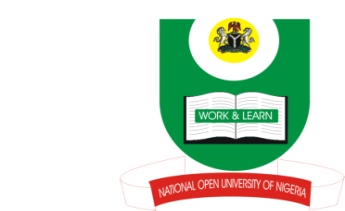 NATIONAL OPEN UNIVERSITY OF NIGERIA14-16 AHMADU BELLO WAY, VICTORIA ISLAND, LAGOSSCHOOL OF ARTS AND SOCIAL SCIENCESJUNE/JULY 2013 EXAMINATIONCOURSE CODE: MAC421COURSE TITLE: ADVANCED NEWS PAPER/ MAGAZINETIME ALLOWED: 3HRSINSTRUCTIONS: ANSWER FOUR QUESTIONS TIME ALLOWED QUESTION   1Every newspaper has a target audience, irrespective of the size of the audience, to make the desired impact there is the need tohave audience segmentation in order to achieve a high level of efficiency. What are the things to put into consideration when the audiences are variegated?                                                                  25marksQUESTION 2 (i)   Succinctly give a vivid definition of the following concepts in newspaper production  (a)   Mission statement  (b)   Editorial policy  (c)  House policy (ii)    What are the relationships that exist among these concepts?      25marksQUESTION 3The editorials, opinions and editorial cartoons are important features in newspapers and magazines that people look into publications for them. Justify this statement by explaining why they are necessary in publications.               25marksQUESTION 4In different parts of the world, people place high premium on information especially those from mass media. Based on your understanding of copy flow why do you think it is necessary in newspaper production.                             25marksQUESTION 5Gate-keeping is one of the functions that media practitioners perform.what influences the gate-keeping function of the different gate-keepers in newspapers and magazines.                                                                                     25marksQUESTION 6The media especially newspapers and magazines are social institution. Though they serve as the watchdog of the society yet this function is being threatened due to the increasing need for them to generate revenue and fend for themselves.Should newspapers and magazines be run purely as a business outfit or social watchdog? Discuss.	25marks